VOLUNTEER APPLICATION FORM 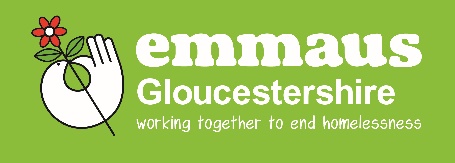 Chequers Warehouse, Chequers Road Gloucester GL4 6PNPlease read the guidance notes before completing this form.Please note: we have a minimum age requirement of 18 in order to volunteer with usVolunteer Application Tracking Form – for internal use by Emmaus GloucestershireNameNameAddressAddressEmailEmailPhone NumbersPhone NumbersDOB                                                                       Male/ FemaleDOB                                                                       Male/ Female1  Volunteer role(s) applied for:  1  Volunteer role(s) applied for:  2  If volunteering to work at one of our shops, please tick  below to indicate preference:Chequers Road GloucesterHenrietta Street CheltenhamMarket Street NailsworthLondon Road Stroud2  If volunteering to work at one of our shops, please tick  below to indicate preference:Chequers Road GloucesterHenrietta Street CheltenhamMarket Street NailsworthLondon Road Stroud3  Which days you are able to work every week:    What hours you are available to work:3  Which days you are able to work every week:    What hours you are available to work:4  References:NameAddressEmailPhoneRelationshipNameAddressEmailPhoneRelationship4  Tell us why you want to volunteer at Emmaus Gloucestershire and what you hope to       get from volunteering:4  Tell us why you want to volunteer at Emmaus Gloucestershire and what you hope to       get from volunteering:5  Tell us about your skills and experience as a volunteer, or in paid employment that you       can bring to the volunteer role at Emmaus Gloucestershire:5  Tell us about your skills and experience as a volunteer, or in paid employment that you       can bring to the volunteer role at Emmaus Gloucestershire:6  Tell us about any health or personal needs that we would need to take account of to       ensure your safety and wellbeing while volunteering:6  Tell us about any health or personal needs that we would need to take account of to       ensure your safety and wellbeing while volunteering:7  Tell us about any criminal convictions or disciplinary action in relation to working with       vulnerable people:7  Tell us about any criminal convictions or disciplinary action in relation to working with       vulnerable people:8  How did you hear about volunteering at Emmaus Gloucestershire?8  How did you hear about volunteering at Emmaus Gloucestershire?9  Anything else you would like to tell us to support your application?9  Anything else you would like to tell us to support your application?Declaration: The information contained in this application is accurate and complete.  I understand that any deliberate omissions may lead to the application being declined.Signature:    Date:Declaration: The information contained in this application is accurate and complete.  I understand that any deliberate omissions may lead to the application being declined.Signature:    Date:Date Application form requestedDate completed application form receivedDate of visit/ informal interviewFormal InterviewReferences RequestedReference Return DecisionLetter of acceptance/ rejected sent to applicantVolunteering agreement signedVolunteer role assignedSupervisorDate of InductionDate for first reviewAny specific matters to be monitored:Any specific matters to be monitored:Any specific support or supervision requirements:Any specific support or supervision requirements:Any other information:Any other information: